Remarques sur les plantations effectuées:----L'entretien sera assuré par l'entreprise ………….…………………pendant une durée de 24 mois jusqu'à la Réception définitive prévue le ....................................sur convocation de l'entrepreneur ou du maître de l'ouvrage. Ce présent procès-verbal signé libère la garantie bancaire.Nous vous rappelons également que le ou les propriétaires sont responsables des plantations réalisées conformément au règlement sur la conservation de la végétation arborée.Art 17, al. 3 du Règlement sur la conservation de la végétation arborée (L 4 05.04)Les végétaux de compensation doivent être traités avec soin pour assurer leur pérennité. En cas de disparition ou de dépérissement, le département exige leur remplacement.Annexes au PV:Liste des plantations réceptionnéesPlan des plantations réceptionnéesSignatures: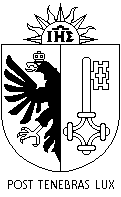 republique et canton de geneveDépartement de l’environnement, des transports et de l’agricultureDirection générale de l'agriculture et de la natureAUTORISATION D'ABATTAGE:…………AUTORISATION D'ABATTAGE:…………AUTORISATION DE CONSTRUIRE:…………AUTORISATION DE CONSTRUIRE:…………Montant de la valeur compensatoire CHF:………….Montant de la valeur compensatoire CHF:………….RECEPTION PROVISOIRE DES PLANTATIONSréalisées selon la Directive concernant les plantations compensatoires basées sur le Règlement de la Conservation de la végétation Arborée (RCVA) du 27 octobre 1999 (L 4 05.04).RECEPTION PROVISOIRE DES PLANTATIONSréalisées selon la Directive concernant les plantations compensatoires basées sur le Règlement de la Conservation de la végétation Arborée (RCVA) du 27 octobre 1999 (L 4 05.04).Date: …….Lieu: sur placeAuteur:……..Auteur:……..Nom / Prénom / FonctionPrésentsExcusésAbsentsConvoqués prochaine séanceDistribution PVTél / adresses Tél / adresses LA DIRECTION DES TRAVAUXL'ENTREPRENEURLE MAÎTRE DE L'OUVRAGE